Działalność sponsoringowa Grupy ENERGA Działalność sponsoringową Grupy ENERGA prowadzona jest w zgodzie z „Zasadami prowadzenia działalności sponsoringowej Grupy ENERGA”. Głównymi celami działań sponsoringowych realizowanych przez Grupę ENERGA są:  propagowanie (upowszechnianie i wzmacnianie) marki ENERGA poprzez zwiększenie stopnia znajomości marki i zasięgu jej oddziaływania,  budowę pozytywnego wizerunku Grupy ENERGA poprzez przeniesienie na nią skojarzeń z podmiotu sponsorowanego,  wsparcie działań promocyjno-handlowych,  dotarcie z przekazem do istotnych dla Grupy ENERGA środowisk,  budowa dobrej reputacji Grupy ENERGA,  budowa i umacnianie relacji biznesowych i pozabiznesowych istotnych z punktu widzenia Grupy ENERGA.  Działania sponsoringowe Grupy ENERGA mają wspierać Misję, Wizję oraz Wartości i Cele Strategiczne Grupy Kapitałowej – więcej: https://grupa.energa.pl/grupa-energa/o-nas. Mogą być podejmowane w następujących obszarach:  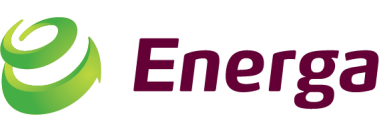 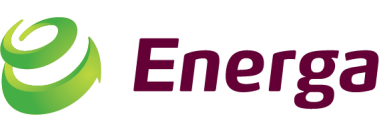 współpraca z klubami sportowymi, zorganizowanymi w formie spółek akcyjnych, uczestniczącymi w ligach zawodowych, Polskim Komitetem Olimpijskim i Paraolimpijskim czy sportowcami indywidualnymi;  przedsięwzięcia sportowe  - ENERGA Sport;  przedsięwzięcia kulturalne, w tym wydarzenia masowe program - ENERGA Kultura,  nauka i szkolnictwo każdego szczebla  - ENERGA Edukacja,  inicjatywy proekologiczne - ENERGA dla Przyrody,  konferencje, kongresy, sympozja, targi, granty i inne, związane z obszarem działalności Grupy ENERGA.  Podmioty zainteresowane współpracą zobowiązane są do przygotowania ofert sponsoringowych, w których należy określić:  misję i cele imprezy,  grupę docelową i otoczenie imprezy,  planowane działania promocyjno-reklamowe,  oferowane sponsorowi tytuły i pakiety sponsorskie,  partnerów i patronów imprezy, w tym patronów medialnych,  plan działania i schemat przygotowań imprezy,  sposób kontroli i monitorowania efektywności działań na rzecz sponsora.  Wnioski należy przesyłać drogą elektroniczną za pośrednictwem formularza. Wnioski dostarczone w innej formie nie będą rozpatrywane. Formularz nie generuje potwierdzenia złożenia wniosku.ENERGA nie rozpatruje wniosków:  składanych później, niż na miesiąc przed wydarzeniem, które miałoby być sponsorowane,  na których nie umieszczono kontaktu zwrotnego,  o charakterze politycznym,  służących jakiejkolwiek dyskryminacji,  naruszających prawo czy ogólnie przyjęte normy społeczne,  tematycznie nawiązujących do uzależnień (np. od alkoholu, tytoniu, itp.) i patologii,  złożonych przez kościoły i związki wyznaniowe nie ujęte w prowadzonym przez Ministerstwo Spraw Wewnętrznych i Administracji rejestrze kościołów i związków wyznaniowych, których relacje z państwem polskim regulują odrębne ustawy.  Grupa ENERGA podejmuje decyzję o nawiązaniu współpracy w ramach realizacji działań sponsoringowych biorąc pod uwagę:budżet przeznaczony na działania sponsoringowe Grupy ENERGA w danym rokurealizację celów zgodnie z przyjętymi przez Grupę ENERGA priorytetami ocenę skuteczności i efektywności działań sponsoringowych.  Odpowiedzi na wnioski w sprawie zaangażowania sponsoringowego przekazywane są drogą pisemną, najczęściej za pośrednictwem poczty elektronicznej lub telefonicznie.